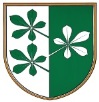 OBČINA KIDRIČEVOOBČINSKI SVETKopališka ul. 142325 KidričevoŠtevilka: 032-1/2014Z  A  P  I  S  N  I  K18. redne seje občinskega sveta občine Kidričevo, ki je bila dne 26.1.2017 ob 17. uri v sejni sobi občine Kidričevo Prisotni: župan Anton Leskovar; občinski svet; Nuša Ferenčič, Milan Fideršek, Anton Frangež, Miran Golub, Slavko Krajnc, Srečko Lah, Danilo Lendero, Stanislav Lampič, Marjeta Likavec, Karmen Modec, Anton Panikvar, Bogdan Potočnik, Anja Rajher, Milan Strmšek, Branko Valentan, Ivanka Korez; občinska uprava; Damjan Napast, Zdenka FrankOdsotni: Marjan Petek (se je upravičil)Vabljeni: Mojca Vtič in Majda Fridl, novinarkiSejo je vodil gospod župan Anton Leskovar, ki je najprej pozdravil vse prisotne. Ugotovil je, da je prisotnih 16 članov občinskega sveta. Gospod župan je dal v razpravo zapisnik 17. redne seje občinskega sveta. Gospod Branko Valentan je vprašal na kakšen način se bo cesta v Apačah sanirala, saj odgovora ni bilo. Gospod  župan je povedal, da se bodo jaški dvignili v višino ceste. To se bo delalo ko bodo vremenske razmere to dopuščale. Gospod Branko Valenta je menil, da če se bo to rezalo ven, se bo cesta hitro uničila. Najboljše bi bilo da bi se cesta preplastile.Gospod županje povedla, da se bodo popravilo v skladu z zakonom.Na zapisnik 17. redne seje ni bilo pripomb. SKLEP 1/18: Občinski svet Občine Kiričevo sprejme zapisnik 17. redne seje občinskega sveta. Sklep je bil soglasno sprejet. Glasovalo je 16 članov občinskega sveta, kolikor jih je bilo na seji prisotnih. Gospod župan je dal v razpravo posebni del zapisnika 17. Redne seje občinskega sveta. O posebnem delu zapisnika ni bilo razprave. SKLEP 2/18: Občinski svet Občine Kidričevo sprejme posebni del zapisnika 17. redne seje občinskega sveta. Sklep je bil soglasno sprejet. Glasovalo je 16 članov občinskega sveta, kolikor jih je bilo na seji prisotnih. Gospod župan je opozoril na točko št. 1 in točko 3 predloga dnevnega reda, pri katerih se predlaga združena obravnava. Gospod župan je dal predlog dnevnega reda v  razpravo.O predlogu dnevnega reda ni bilo razprave. Dnevni red:Odlok o spremembi Odloka o ustanovitvi javnega podjetja Vzdrževanje in gradnje Kidričevo, javno podjetje, d.o.o., združena obravnavaOdlok o merilih in postopku za določitev nevzdrževanih objektov in za izvedbo vzdrževalnh del na objektih v Občini Kidričevo, prva obravnavaPravilnik o spremembah in dopolnitvah pravilnika o uporabi večnamenskih športnih dvoran v Občini Kidričevo, združena obravnavaInvesticijski program Gramoznica PleterjeKoncesijski akt o izvedbi projekta »Športno rekreacijski center – Gramoznica PleterjeDIIP – izgradnja kanalizacije Apače – TrnovecSklep o povišanju cen programov vrtca v Javno-vzgojno izobraževalnem zavodu Osnovna šola CirkovceSklep o spremembi vrste oddelkov v enoti Vrtca pri Osnovni šoli Cirkovce za šolsko leto 2016/2017Predlogi odbora za gospodarjenje s premoženjem Občine KidričevoSklep o ukinitvi statusa javnega dobra oziroma grajenega javnega dobraSklep o prenosu nepremičnin na RSSklep o oddaji nepremičnine, parc. št. 240/7 k.o. Cirkovce v najemPredlogi sklepov o oprostitvi NUSZSklep o izvedbi, vpeljavi in nadzoru komplementarne valute SternthalVprašanja in pobudeDnevni red je bil soglasno sprejet. Glasovalo je 16 članov občinskega sveta, kolikor jih je bilo na seji prisotnih. Ad. 1Obrazložitev je podal gospod Miran Golub, predsednik nadzornega sveta. Pred časom so imenovali novega direktorja. Z direktorjem zelo dobro sodelujejo. Že ob sprejemu in po primopredaji so pogledali, kje so problemi in to aktivno rešuje. Eden od teh so bili akti in pravilniki v samem podjetju. Ugotovilo se je, da je potrebno dopolniti ali spremeniti trinajst pravilnikovi. Vsi pravilniki so pripravljeni razen izjava o oceni tveganja in to bo tudi pripravljeno v roku enega meseca. Osebno ni pričakoval, da bi na seji lahko imeli to, kar imamo danes. V gradivu so dobili predlog spremembe odloke. Pravnik je našel »napako«, in to je statut, ki je namenjen predvsem podjetjem, d.o.o. z več družbeniki. Statut v primeru ko  gre za enega družbenika ni potreben in vse se lahko vnese v odlok in akt o ustanovitvi. Tudi dejavnost je drugače kvalificirana, kot je bila prej. Samo podjetje dela 20 različnih aktivnosti. Ugotovili se je, da je največ komunalne dejavnosti. Zato je komunala na dejavnost glavna dejavnost. Zato tudi podleže drugi  kolektivni pogodbi, tako, da bo tudi s tega  vidika dosti bolj prav. Zaključni račun samega podjetja je pozitiven v skladu s smernicami, kar od podjetja tudi pričakujemo. Gospod župan se je zahvalil z gospodu Golubom za korektno sodelovanje. Gospa Nuša Ferenčič, predsednica statutarne komisije je podla mnenje komisije. Statutarno pravna komisija daje pozitivno mnenje k odloku. Gospod župan je dal predlog v razpravo. V razpravi so sodelovali gospod Milan Strmšek, gospod Slavno Krajnc, gospod Miran Golub, gospod župan,  gospod Stanislav Lampič Na sam odlok razpravljavci  ni imel pripomb.  Zanimalo jih je,  kdo izmed delavcev je v nadzornem svetu. Gospod Golub je povedal da sta člana nadzornega sveta sam kot predsednik in gospod Danilo Lendero. Zaposleni so imeli svoj sestanek, vendar predloga ali so koga predlagali, še ni prejel. Gospod župan je povedal, da delavci predlog imajo, odločitev občinskega sveta pa je, kdo bo tretji član v nadzornem svetu. Gospod župan je zaključil razpravo in predlagal, da se odlok v predlagani vsebini sprejme. SKLEP 3/18: Občinski svet Občine Kidričevo sprejme Odlok o spremembi Odloka o ustanovitvi javnega podjetje Vzdrževanje in gradnje Kidričevo, javno podjetje, d.o.o.. Odlok je priloga in sestavni del tega sklepa.Sklep je bil soglasno sprejet. Glasovalo je 16 članov občinskega sveta, kolikor jih je na seji bilo prisotnih. Ad. 2Obrazložitev Odloka o merilih in postopku za določitev nevzdrževanih objektov in za izvedbo vzdrževalnih del na objektih v Občini Kiričevo, je podal gospod Damjan Napast, direktor občinske uprave. Odlok je nastal na pobudo občanov, ki so imeli pobudo, da občina nekaj stori z objekti, ki so jim občani opustili  vzdrževanje. Podoben odlok imajo tudi druge občine. Gospod Napast je podal obrazložitev po členih. Gospod župan je dal predlog v razpravo.V razpravi so sodelovali gospod Milan Fideršek, gospod Milan Strmšek, gospod Slavko Krajnc, gospod Miran Golub, gospod župan, gospod Stanislav Lampič.Razpravljavce je predvsem zanimalo, kako bomo reševali zadeve, če bi lastnik objekt  želel obnoviti, pa nima finančnih sredstev. Gospod Napast je povedal, da je zato tudi tako dolg postopek, saj bo v samem postopku tudi potrebno ugotoviti, zakaj so nastopili razlogi, da se nek objekt ne vzdržuje. Konkretnih pripomb na sam odlok razpravljavci niso imeli. Gospa Nuša Ferenčič, predsednica statutarno pravne komisije. Statutarno pravna komisije podaja pozitivno mnenje k odloku.Gospod župan je zaključil razpravo in predlagal, da se predlagani odlok sprejme v prvi obravnavi. SKLEP 4/18: Občinski svet Občine Kidričevo sprejme Odlok o merilih in postopku za določitev nevzdrževanjih objektov in za izvedbo vzdrževalnih del na objektih v Občini Kidričevo, v prvi obravnavi. Sklep je bil soglasno sprejet. Glasovalo je 16 članov občinskega sveta, kolikor jih je na seji bilo prisotnih. Ad.  3Obrazložitev je podal gospod Danilo Lendero, član odbora za gospodarjenje s premoženjem Občine Kidričevo. Odbor je pravilnik o spremembah in dopolnitvah pravilnika obravnaval, in predlaga občinskemu svetu, da ga po obravnavi sprejme.Gospa Nuša Ferenčič, predsednica statutarno pravne komisije je podla poročilo komisije. Statutarno pravna komisija daje pozitivno mnenje k pravilniku. Obrazložitev je podal tudi gospod Damjan Napast, direktor občinske uprave. Pravilnik spreminjamo v naslovu. Razširjamo ga na ostale dvorane in tudi obe sejni sobi ter poročna dvorana spodaj. Na podlagi tega pravilnika bomo lahko sprejeti cenik za najem. Dodajamo pa tudi možnost izposoje vse opreme, prej je bilo to ozko določeno. Ostali popravki pa so lektorski. Gospod župan je dal predloga pravilnika v razpravo.V razpravi so sodelovali gospod Milan Fideršek, gospod Milan Strmšek, gospod Miran Golub, gospod Slavno Krajnc, gospa Ivanka Korez, gospod Bogdan Potočnik, gospod Stanislav Lampič Gospod Milan Fideršek je predlagal, da se v novem 6. členu doda nova 6. točka »vsa druga društva iz občine Kidričevo«. Ostale točke se pomaknejo eno mesto nižje. Gospa Ivana Korez je predlagala, da se v 1. točki novega 6. člena člane  »šolskih interesnih dejavnosti« ter se nadomesti z besedami »izven šolske dejavnosti«.   Drugih konkretnih pripomb razpravljavci na pravilnik niso imeli. Podali pa so vprašanja glede upravnikov in njihovih nalog. Nikjer ni zapisano glede čiščenja. Zato prihaja tudi do tega, da ne čisti nihče. Zapisati bi bilo potrebno kdo čisti.  Gospod Bogdan Potočnik je povedal, da športna zveza ni imela pripomb na pravilnik.Gospod Stanislav Lampič je povedal, da ga moti, da se bo dajala v najem tudi  ta sejna soba. Gospod župan je povedal, da se bo ta sejna soba dajala v najem samo se sestanke in za izobraževanja. Gospod župan je zaključil razpravo in predlagal, da najprej glasujejo o predlogu, ki ga je podal gospod Milan Fideršek, to je, da se v novi 6 člen doda nova 6 točka »vsa ostala društva iz občine Kidričevo«. SKLEP 5/18: Občinski svet Občine Kidričevo sprejme, da se novi 6 člen v Pravilniku dopolni z novo 6 točko »vsa ostala društva iz občine Kidričevo«. Sklep  je bil soglasno sprejet. Glasovalo je 16 članov občinskega sveta, kolikor jih je bilo na seji prisotnih. Gospod župan je predlagal, da glasujejo o predlogu, ki ga je podla gospa Ivanka Korez, to je da se v 1. Točki novega 6. člena besedilo »šolskih interesnih dejavnosti« nadomesti z besedilom »izven šolskih dejavnosti«. Enaka sprememba velja za celotni pravilnik. SKLEP 6/18: Občinski svet Občine Kidričevo sprejme, da se v 1. točki novega 6. člena besedilo »šolskih interesnih dejavnosti« nadomesti z besedilom »izven šolskih dejavnosti«. Enaka sprememba velja za celotni pravilnik. Sklep  je bil soglasno sprejet. Glasovalo je 16 članov občinskega sveta, kolikor jih je bilo na seji prisotnih. SKLEP 7/18: Občinski svet Občine Kidričevo sprejme Pravilnik o spremembah in dopolnitvah Pravilnika o uporabi večnamenskih športnih dvoran v Občini Kidričevo s sprejetima spremembama, v prvi obravnavi. Sklep  je bil soglasno sprejet. Glasovalo je 16 članov občinskega sveta, kolikor jih je bilo na seji prisotnih. Ad. 4Obrazložitev investicijskega programa za gramoznico Pleterje je podal gospod Damjan Napast, direktor občinske uprave. Na prejšnji seji so sprejeli DIIP, sedaj je potrebno sprejeti še investicijski program, ker gre za investicijo višjo od 500.000 evrov. Člane je seznanil, kje so razlike med DIIP in IP. Gospod župan je dal predlog investicijskega programa v razpravo.O predlogu investicijskega programa ni bilo razprave. SKLEP 8/18: Občinski svet Občine Kidričevo sprejme Investicijski program (IP) za »Športno rekreacijski center – gramoznica Pleterje« (projekt javno zasebnega partnerstva), ki ga je izdelal RADIX d.o.o., Lovrenc na Dr. polju.IP je priloga in sestavni del tega sklepa. Sklep  je bil soglasno sprejet. Glasovalo je 16 članov občinskega sveta, kolikor jih je bilo na seji prisotnih. Ad. 5Obrazložitev Koncesijskega akta o izvedbi projekta »Športno rekreacijski center – Gramoznica Pleterje« je podal gospod Damjan Napast, direktor občinske uprave. Zakonodaja zahteva sprejetje koncesijski akt in oceno upravičenosti. Sam akt nam daje pravno podlago za objavo razpis in začetek pogajanja z interesenti. Sprejeti je potrebno tudi oceno upravičenosti. Koncesijski akt ima največjo vrednost.  Določa pa vse, kar je potrebno glede samega medsebojnega razmerja, in obveznosti obeh partnerjev. Gospod županje dal predlog koncesijskega aktva v razpravo.V razpravi so sodelovali gospod Milan  Fideršek, gospod Damjan Napast, gospod Milan Strmšek, gospod župan, gospod Miran Golub, gospod Slavko Krajnc, Na sama akta pripomb ni bilo, so pa bila posamezna vprašanja na katera sta podala odgovore gospod Napast in gospod župan. Gospod župan je zaključil razpravo in predlagal, da se koncesijski akt sprejme. SKLEP 9/18: Občinski svet Občine Kidričevo sprejme Koncesijski akt o izvedbi projekta »Športno rekreacijski center  - gramoznica Pleterje«.Koncesijski akt je priloga in sestavni del tega sklepa. Sklep  je bil soglasno sprejet. Glasovalo je 16 članov občinskega sveta, kolikor jih je bilo na seji prisotnih. Gospod župan je dal v razpravo predlog ocene upravičenosti izvedbe projekta po modelu javno-zasebnega partnerstva za »Športno rekreacijski center – gramoznica Pleterje«.O predlogu ni bilo razprave. SKLEP 10/18: Občinski svet Občine Kidričevo sprejme Oceno upravičenosti izvedbe projekta po modelu javno-zasebnega partnerstva za  »Športno rekreacijski center  - gramoznica Pleterje«.Ocena upravičenosti izvedbe projekta je priloga in sestavni del tega sklepa. Sklep  je bil soglasno sprejet. Glasovalo je 16 članov občinskega sveta, kolikor jih je bilo na seji prisotnih.Ad. 6Obrazložitev DIIP-a za izgradnjo kanalizacije Apače - Trnovec je podal gospod Damjan Napast. Gre za nekaj hiš v Apačah. Ker gre za vrednost, ki presega naročila male vrednosti je potrebno sprejeti DIIP. Vrednost investicije je cca 150.000 evrov. Gospod župan je dal predlog DIIP-a v razpravo.V razpravi so sodelovali gospod Milan Fideršek, gospod Milan Strmšek, Miran Golub, gospod Branko Valentan.Razpravljavci niso imeli pripomb na predlog DIIP-a.Gospod Branko Valentan je predlagal, da bi se istočasno obnova cesta še podaljša za cca 200 metrov, saj se le ta poseda ter cestišče tudi razširili.Gospod župan je zaključil razpravo in predlagal, da se predlagani predlog DIIP sprejme.  SKLEP 11/18: Občinski svet Občine Kidričevo sprejme Dokument identifikacije investicijskega projekta DIIP za izgradnjo kanalizacije Apače – Trnovec, izdelano dne 10.1.2017.DIIP je priloga in sestavni del tega sklepa. Sklep  je bil soglasno sprejet. Glasovalo je 16 članov občinskega sveta, kolikor jih je bilo na seji prisotnih.Ad .7Obrazložitev predloga povišanje cene programa vrtca pri Osnovni šoli Cirkovce je podal gospod Bogdan Potočnik, predsednik odbora za družbene dejavnosti. Odbor za družbene dejavnosti je obravnaval predlog povišanja cen. Glede na to, da se cena povečuje za kar velik odstotek, je bila razprava težka in dolga. V samem predlogu je zapisano, da je eden glavnih razlogov napredovanje delavcev, povečanje stroškov regresa in drugih stroškov ter stroškov živili. Nekaj nejasnosti je bilo tudi glede materialnih stroškov. Svet staršev je daj nekaj pobud in imeli so kar nekaj vprašanj. Ostalo je še nekaj nejasnosti o tem pa bo šola pripravila pojasnila do naslednjega tedna. Drugo so se dogovorili, da šola začne takoj pripravljat in oblikovat oddelke, da se na novo izračunajo sistemizacije in oblikujejo oddelki. Cena v obeh javnih zavodih se cena preverja do avgusta. Odbor za družbene dejavnosti tako predlagal občinskemu svetu, Odbor za družbene dejavnosti predlaga občinskemu svetu Občine Kidričevo, da potrdi predlog Sklepa o povišanju cen programov vrtca v Javnem vzgojno-izobraževalnem zavodu Osnovna šola Cirkovce. Odbor za družbene dejavnosti predlaga občinskemu svetu Občine Kidričevo, da v bodoče zahteva od obeh vzgojno-izobraževalnih zavodov, da morajo biti predlogi novih cen podrobno obrazloženi po postavkah, na podlagi katerih se oblikujejo cene programa. Odbor za družbene dejavnosti prav tako predlaga občinskemu svetu, da zahteva od obeh javnih vzgojno-izobraževalnih zavodov, da pri preveritvi cen programov vrtca pred začetkom novega šolskega leta 2017/2018,upoštevata najbolj optimalno organizacijo oddelkov in zaposlenih. Gospod župan je dal predlog povišanja cen programov vrtca v Osnovni šoli Cirkovce v razpravo.V razpravi so sodelovali gospod Milan Fideršek, gospod Milan Strmšek, gospod župan, gospod Miran Golub, gospod Bogdan Potočnik, gospod Slavko Krajnc, gospod Anton Frangež, gospod Stanislav Lampič, gospa Ivanka Korez, gospod Srečko LahMnenja glede povišanja cen so bila različna. Eni so predlog cen podpirali, saj bomo drugače morali izgub kriti iz občinskega proračuna, drugi so menili, da je povišanje cen previsoka.  Gospod Anton Frangež je predlagal, da o predlogu danes ne bi odločali, saj je ostalo še nekaj nepojasnjenih vprašanj svetu staršev, ki povišanju cene sicer ne nasprotujejo, zahtevajo pa transparentno poslovanje šole. Gospa Ivanka Korez je pred glasovanje povedala, da o predlogu ne bo glasovala zaradi navskrižja interesov.Po razpravi je gospod župan predlagal, da se predlog povišanja cene programa vrtca sprejme. SKLEP 12/18: Občinski svet Občine Kidričevo sprejme Sklep o povišanju cen programov vrtca v Javnem vzgojno – izobraževalnem zavodu Osnovna šola Cirkovce. Sklep je priloga in sestavni del tega sklepa. Sklep je bil sprejet s 9 glasovi za in 6 glasovi proti. Glasovalo je 15 članov občinskega sveta od 16 prisotnih na seji. Ad. 8Obrazložitev Sklepa o spremembi vrste oddelkov v enoti Vrtca pri Osnovni šoli Cirkovce je podal gospod Bogdan Potočnik, predsednik odbora za družbene dejavnosti. Odbor za družbene dejavnosti predlagal, da se oddelke I. starostnega obdobja spremeni iz homogenega v heterogenega. Razlog je, vpis otrok v vrtec.Dodatno obrazložitev je podala gospa Ivanka Korez, ravnateljica Osnovne šole Cirkovce. Med letom so se otroci izpisali iz vrtca. Šola ima vloge staršev, katere pa zaradi sprejetega sklepa o vrstah oddelkov ne morejo vpisati, saj  so ti stari eno leto in so rojeni v letu 2016. Ker imajo prosta mesta, pa bi jih želeli zapolniti, da ne bi prihajajo do izgube. Gospod župan je dal predlog v razpravo. O predlogu ni bilo razprave. SKLEP 13/18: Občinski svet Občine Kidričevo sprejme Sklep o spremembi vrste oddelkov v enoti Vrtca pri Osnovni šoli Cirkovce za šolsko leto 2016/2017. Sklep je priloga in sestavni del tega sklepa. Sklep  je bil soglasno sprejet. Glasovalo je 16 članov občinskega sveta, kolikor jih je bilo na seji prisotnih.Ad. 9Obrazložitev predlogov odbora za gospodarjenje s premoženjem Občine Kidričevo je podal gospod Danilo Lendero, član odbora za gospodarjenje s premoženjem.Odbor za gospodarjenje s premoženjem Občine Kidričevo, predlaga občinskemu svetu, da se nepremičninam:parc. št. 1171/1, k.o. (425) Lovrenc na Dr. polju, zemljišče v izmeri 198 m², parc. št. 1172/4, k.o. (425) Lovrenc na Dr. polju, zemljišče v izmeri 95 m²,parc. št. 1172/5, k.o. (425) Lovrenc na Dr. polju, zemljišče v izmeri 5376 m²,parc. št. 1172/6, k.o. (425) Lovrenc na Dr. polju, zemljišče v izmeri 315 m²,parc. št. 1173/1, k.o. (425) Lovrenc na Dr. polju, zemljišče v izmeri 549 m²,parc. št. 1175/8, k.o. (425) Lovrenc na Dr. polju, zemljišče v izmeri 1536 m², ukine status javnega dobra oz. grajenega javnega dobra.Z uveljavitvijo tega sklepa nepremičnine iz prejšnjega odstavka izgubijo status javnega dobra oz. grajenega javnega dobra in postanejo polna last Občine Kidričevo.Gospod župan je dal predlog sklepa v razpravo. O predlogu sklepa ni bilo razprave. SKLEP 14/18: Občinski svet Občine Kidričevo sprejme Sklep o ukinitvi statusa javnega dobra oziroma grajenega javnega dobra. Sklep je priloga in sestavni del tega sklepa. Sklep  je bil soglasno sprejet. Glasovalo je 16 članov občinskega sveta, kolikor jih je bilo na seji prisotnih.Odbor za gospodarjenje s premoženjem Občine Kidričevo, predlaga občinskemu svetu, da Občina Kidričevo brezplačno, na podlagi pogodbe namesto razlastitve, prenese nepremičnine parc. št. 1081/3, 1171/1, 1172/4, 1172/5, 1172/6, 1173/1 in 1175/8, vse k.o. (425) Lovrenc na Dr. polju, v last Republike Slovenije.Pred realizacijo pravnega posla, to je pred sklenitvijo pogodbe namesto razlastitve, se nepremičninam parc. št. 1171/1, 1172/4, 1172/5, 1172/6, 1173/1 in 1175/8, vse k.o. (425) Lovrenc na Dr. polju, ukine status javnega dobra oz. grajenega javnega dobra. Gospod župan je dal predlog sklepa v razpravo. Gospod Slavko Krajnc pripombe na predlog sklepa ni imel, je pa podal vprašanje, na katero mu je odgovoril gospod Damjan Napast, direktor občinske uprave. Gospod župan je zaključil razpravo in predlagal, da predlagani predlog sklepa sprejmejo. SKLEP 15/18: Občinski svet Občine Kidričevo sprejme, da Občina Kidričevo brezplačno, na podlagi pogodbe namesto razlastitve, prenese nepremičnine parc. št. 1081/3, 1171/1, 1172/4, 1172/5, 1172/6, 1173/1 in 1175/8, vse k.o. (425) Lovrenc na Dr. polju, v last Republike Slovenije.Pred realizacijo pravnega posla, to je pred sklenitvijo pogodbe namesto razlastitve, se nepremičninam parc. št. 1171/1, 1172/4, 1172/5, 1172/6, 1173/1 in 1175/8, vse k.o. (425) Lovrenc na Dr. polju, ukine status javnega dobra oz. grajenega javnega dobra. Sklep  je bil soglasno sprejet. Glasovalo je 16 članov občinskega sveta, kolikor jih je bilo na seji prisotnih.Odbor za gospodarjenje s premoženjem Občine Kidričevo predlaga občinskemu svetu, da Občina Kidričevo odda MUZAFER, Memeti, Antoličičeva 22, 2000 Maribor, v najem svojo nepremičnino parc. št. 240/7, k.o. (430) Cirkovce, v površini 30 m2, za določen čas 10 let, in sicer na podlagi neposredne pogodbe za mesečno najemnino v višini 253,00 EUR.V kolikor oseba iz I. točke tega sklepa, v roku 15 dni od prejema poziva za podpis pogodbe, ne sklene najemne pogodbe, se nepremičnina parc. št. 240/7, k.o. (430) Cirkovce, v površini 30 m2, odda Nazmi SULEJMANI s.p., Gregorčičev drevored 13, 2250 Ptuj, in sicer za določen čas 10 let, na podlagi neposredne pogodbe za mesečno najemnino v višini 150,00 EUR.Z dnem uveljavitve tega sklepa preneha veljati sklep, št. 478-14/2016 z dne 12.9.2016, ki ga je Občinski svet Občine Kidričevo sprejel na svoji 15. redni seji, dne 8.9.2016.Gospod župan je dal predlog v razpravo. Gospod Milan Fideršek je opozoril, da je bila objavljena namera za sklenitev pogodbe za parc. št. 240/4 k.o. Cirkovce, sedaj pa govorimo o parceli št. 240/7, k.o.Cirkovce. Gospod Damjan Napast, direktor občinske uprave je povedal, da se bo to preverilo. Dokler postopka ne zaključimo, ne moremo objaviti novega razpisa. Gospod župan je zaključil razpravo in predlagal, da se predlagani predlog sklepa sprejem. SKLEP 16/18: Občinski svet Občine Kidričevo sprejme Sklep o oddaji nepremičnine, parc. št. 240/7 k.o. Cirkovce v najem. Sklep je priloga in sestavni del tega sklepa. Sklep  je bil soglasno sprejet. Glasovalo je 16 članov občinskega sveta, kolikor jih je bilo na seji prisotnih.Ad. 10Zaradi varstva osebnih podatkov je ta točka zapisana v posebnem delu zapisnika. Ad. 11Obrazložitev uvedbe komplementarne valute je podal gospod Damjan Napast, direktor občinskem uprave. V lanskem letu je bil sprejet sklep, da gremo s projektom uvedbe komplementarne valute v naprej. V tem času se je marsikaj  dogajalo od pridobivanja soglasij  s strani ministrstva. Mnenje je bilo, da se naj občina ukvarja s tem za kar je bila ustanovljena. Zadevo bomo izpeljali skozi javno podjetje. Podjetje se bo promoviralo s prodajo bonov. Podjetje bo tržilo bone naših podjetij. Stroške bo krila občina iz proračuna. Gospod župan je dal predlog v razpravo. V razpravi so sodelovali gospod Miran Golub, gospod Milan Strmšek, gospod Slavko Krajnc, gospod župan, gospod Stanislav LampičGospod Miran Golub, predsednik nadzornega sveta javnega podjetja vzdrževanje in gradnje, je vprašal koliko bo to obremenilo delavce vzdrževanje in gradnje, sicer pa idejo podpira. Gospod Napast je povedal, da bo to operativno peljala občinska uprava, podjetje bo samo sporočila, kdo je plačal in to bo delala poslovna sekretarka. Vse ostalo se bo delalo v občinski upravi. Razpravljavci niso imeli pripomb na podani predlog sklepa. Na vprašanja, ki so bila podana je podal odgovore gospod Napast. SKLEP 17/18: Občinski svet  Občine Kidričevo sprejme Sklep z izvedbo, vpeljavo in nadzor komplementarne valute Sternthal. Sklep je priloga in sestavni del tega sklepa. Sklep je bil soglasno sprejet. Glasovalo je 14 članov občinskega sveta od 16 prisotnih na seji. Ad. 12Gospod župan je člane občinskega sveta seznanil, da bo naslednja seja bo 23.3.2017.Seznanil jih je, da se še vedno iščemo ime za gramoznico Pleterje.Gospod Damjan Napast je podal poročilo o projektih. Gospod Slavko Krajnc je podal pobudo, da  občina pristopi k Unicefovemu projektom otrokom prijazna občina. Pobuda je priloga in sestavni del tega zapisnika. Vprašal je, ali imamo v občini oziroma kraju ali v prostorih bivše občine prostor, kjer se lahko društva in klubi sestajajo in uresničujejo svoje zahteve oziroma imajo prostor za delovanje. Pri hišni št. 55b v Lovrencu je pokrov kanalizacije zelo nizki in je prišlo do posedanja. Predlaga, da apelira pri izvajanju kanalizacije. Cesta od kapele v Njivercah do križišča ob šikolski cesti prihaja do posedanja. Razmisliti bo potrebno o obnovi ceste v Lovrencu od hišne številke 61 do 129 saj se cesta poseda. Vprašal je ali imamo v občini Kidričevo sklad, če oseba ne more poravnati obveznosti in prosi za pomoč. Gospod Branko Valentan je pohvalil delavce glede ureditve banki. Te so uredili tako, kot te morajo biti urejene.  Tudi ceste v zimskem času so bile dobro splužene. Predlagal je, da bi bila priorita pluženja pred javnimi ustanovami. Vprašal je tudi, ali je bil poslan dopis na direkcijo s strani Sveta za preventivo in vzgojo v cestnem prometu glede prometne signalizacije na Lovrenški cesti. Gospod Milan Strmšek je predlagal, da bi izvedli javno razpravo glede problematiki izseljevanja občanov iz Občine Kidričevo. Ministrstvo za kmetijstvo je objavilo javni razpis za namakanje. Vprašal je ali imamo kaj pripravljeno dokumentacijo oziroma ali bomo v namakanje šli ali ne. Gospod Danilo Lendero je glede pluženja opozoril, da je bila cesta mimo farm v katastrofalnem stanju. Cesta je bila slabo splužena.  Veliko vozil je šlo v jarek. Vprašal je tudi glede krožišča.  Seja je bila zaključena ob 20,10 uri.Zdenka Frank;							Anton Leskovar;zapisnik sestavila						župan								Občine Kidričevo 